Lincoln EEA Chapter 1541                                                                                                                        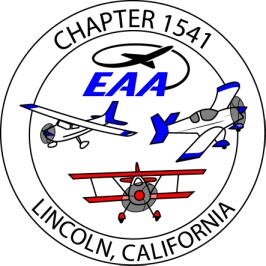   	 Board Meeting, at Pizza Roundup      Oct., 05, 2016 , 6pmPresent;   Ron W.,  Tony K.,  Jim H.,  Bill W,  Bob M,  Tom L,  Bruce E,  John P.,  Dug Smith,  Bruce Robinson,  
Absent;   Bill Wootton
guests; none The Fly Baby kit… is it useful for the STEM program; does it fit  ?  We’re not sure.
possibly sell it to a member, and allow use of the hangar.
We need to establish a relationship with a local HS first, to see if there is any interest.Tony all set of the Golden west fly-inHelp needed at the AUN air Fest, 10-08
This month’s speaker is Marty Maisel, ‘Hollywood and Aviation’.Newsletter; Scott published 2 issues, and still needs more articles.
Bruce E., continuing working to sell the donated instruments.
STEM, Bruce R., Granit Bay HS has and aviation club with 4-6 members, with 5 more interested.
ron to vist one of their meetings to give them info on what we can offer.
Hangar; the city airport committee continues meeting. The Oct 19 meeting may review standards for ground rents ?  Bruce and Jim will attend and report.
We need input on organizing the Christmas Party….tickets , Danny Hull music ?Treasuer’s report - $22,269 in the Umpqua account, $ 13,098 are hangar funds, $ 9,171 are general funds.The roster is prepared for 2017 dues
membership is 102, 25 gold.Renewed the ‘EAA1541.org’ website.Submitted,
Jim Hughes
treasurer/ secretary EAA1541